Świeża żywność – jak dotrzeć do producentaOd stycznia 2017r. obowiązuje ustawa o rolniczym handlu detalicznym, w ramach którego rolnicy z własnego gospodarstwa, na targach i festynach lub konsumentowi końcowemu mogą sprzedać wytworzone we własnym gospodarstwie produkty i żywność wyprodukowaną w całości lub w części z własnej uprawy, chowu lub hodowli.  W ramach RHD możliwa jest sprzedaż konsumentom końcowym produktów pochodzenia zwierzęcego i „złożonych”:mleka surowego i siary,surowej śmietany,jaj drobiu i ptaków bezgrzebieniowych,produktów pszczelich nieprzetworzonych,produktów rybołówstwa/ przetworzonych produktów rybołówstwa,żywych ślimaków lądowych,świeżego mięsa,produktów mięsnych (np. szynki, pasztety, kiełbasy),produktów mlecznych (np. ser, jogurt, masło),produktów jajecznych,gotowych posiłków (potrawy) z produktów pochodzenia zwierzęcego,wyrobów garmażeryjnych stanowiących produkty złożone (np. pierogi z mięsem, serem, gołąbki, sałatki warzywno-mięsne),wszystkich wyrobów z dodatkiem jaj,oraz produktów niezwierzęcych:surowców roślinnych,przetworów z owoców i warzyw (np. soki owocowe, dżemy, owoce suszone, kiszonki, marynaty i soki warzywne),przetworów zbożowych (np. mąki, kasze, płatki, otręby),pieczywa, pieczywa cukierniczego, ciast i ciastek,przypraw,koncentratów spożywczych,olejów,gotowych posiłków (potraw) (np. nie mięsne pierogi, kopytka i kluski śląskie, knedle z owocami, placki ziemniaczane – sporządzane bez jaj),napojów bezalkoholowych,Rolnicy zainteresowani sprzedażą detaliczną zobowiązani są do urzędowej rejestracji na co najmniej 30 dni przez dniem rozpoczęcia planowanej działalności i w zależności od składu produktu przeznaczonego do sprzedaży dokonują rejestracji we właściwej powiatowej komórce kontrolującej – Państwowej Inspekcji Weterynaryjnej odpowiedzialnej za nadzór nad bezpieczeństwem produktów pochodzenia zwierzęcego i żywności złożonej, bądź w Państwowej Inspekcji Sanitarnej produkty niezwierzęce. Klienci zainteresowani kupnem bezpośrednio od rolnika mogą zlokalizować zarejestrowane gospodarstwa zaglądając na stronę np. inspekcji weterynaryjnej, podążając ścieżką: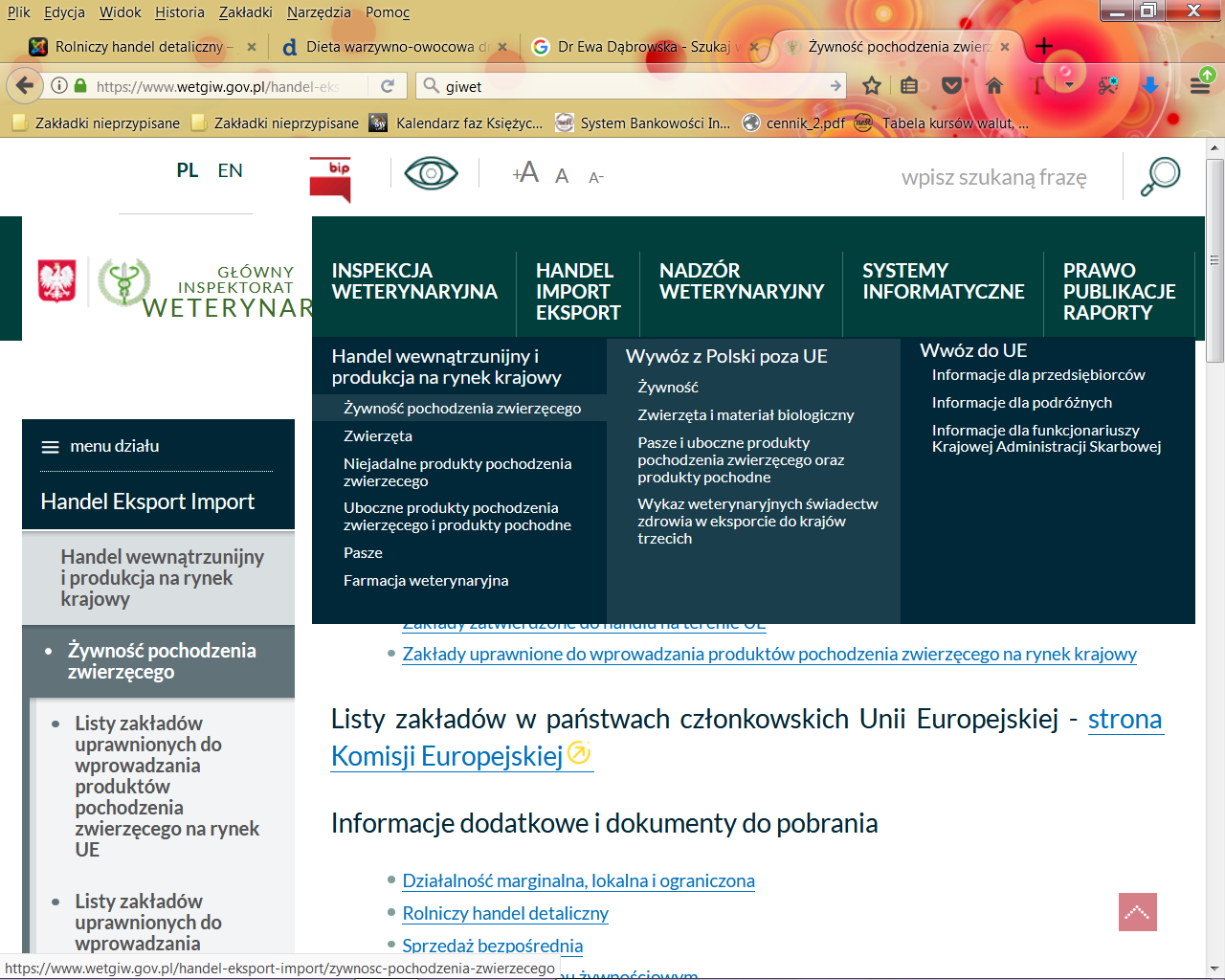 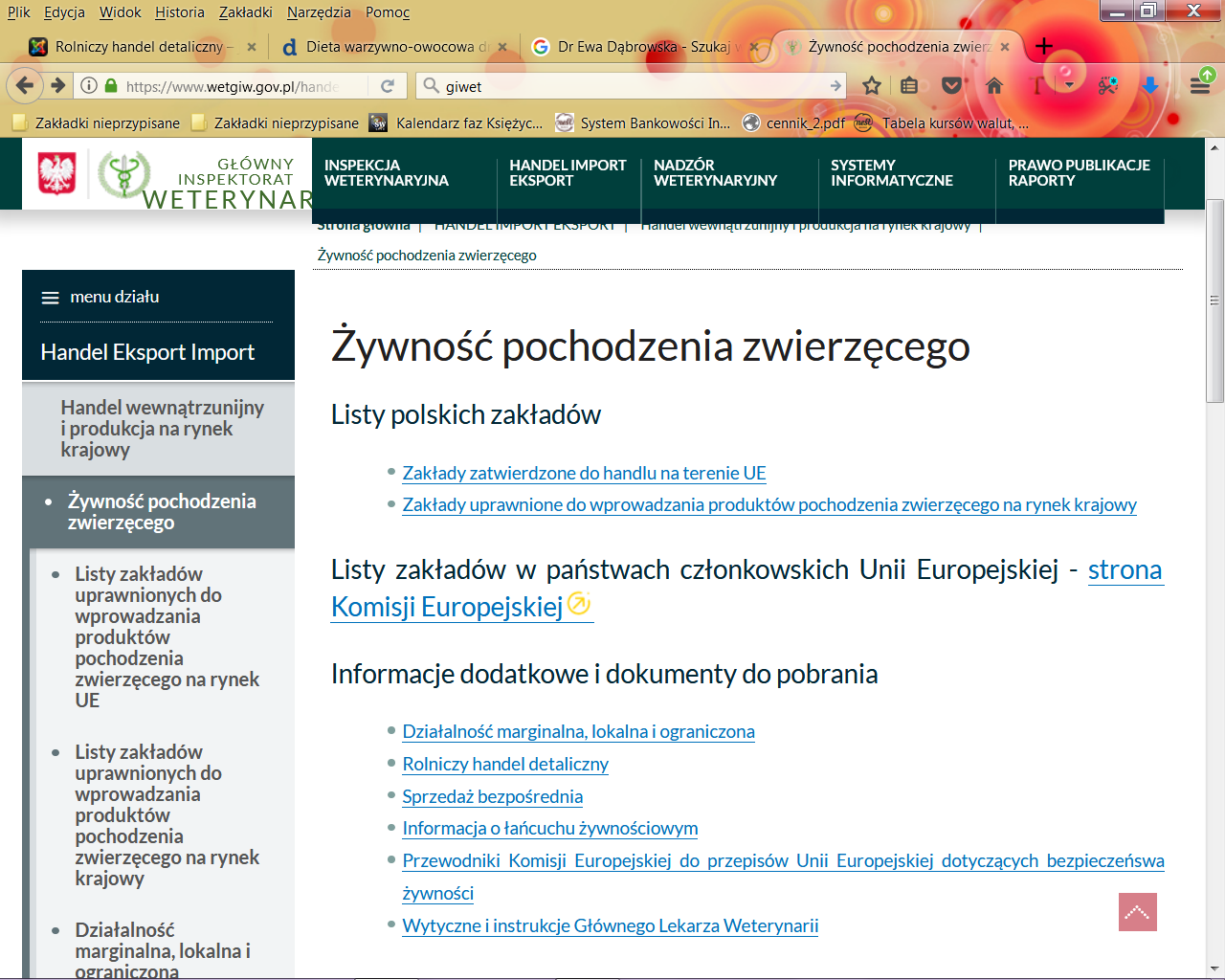 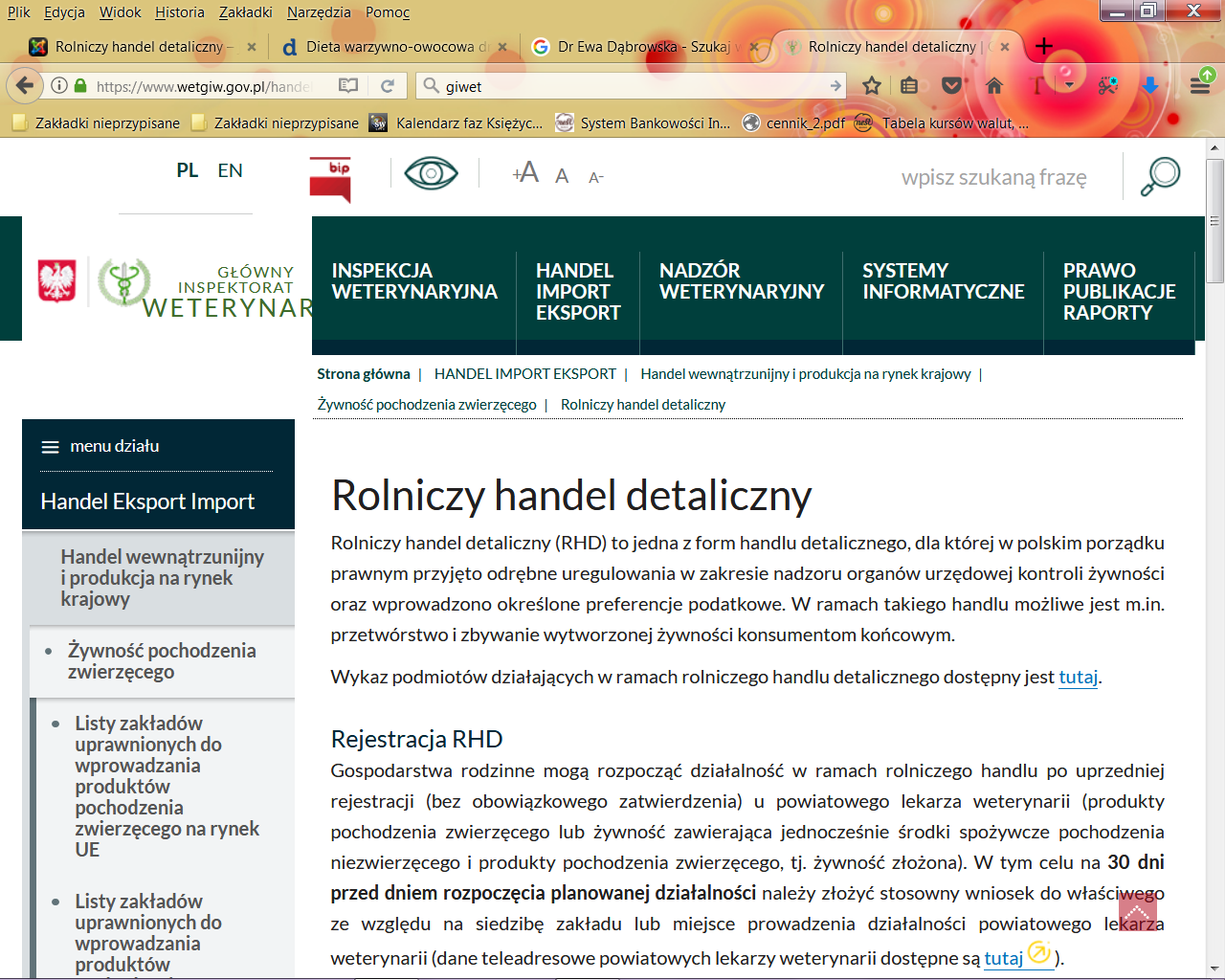 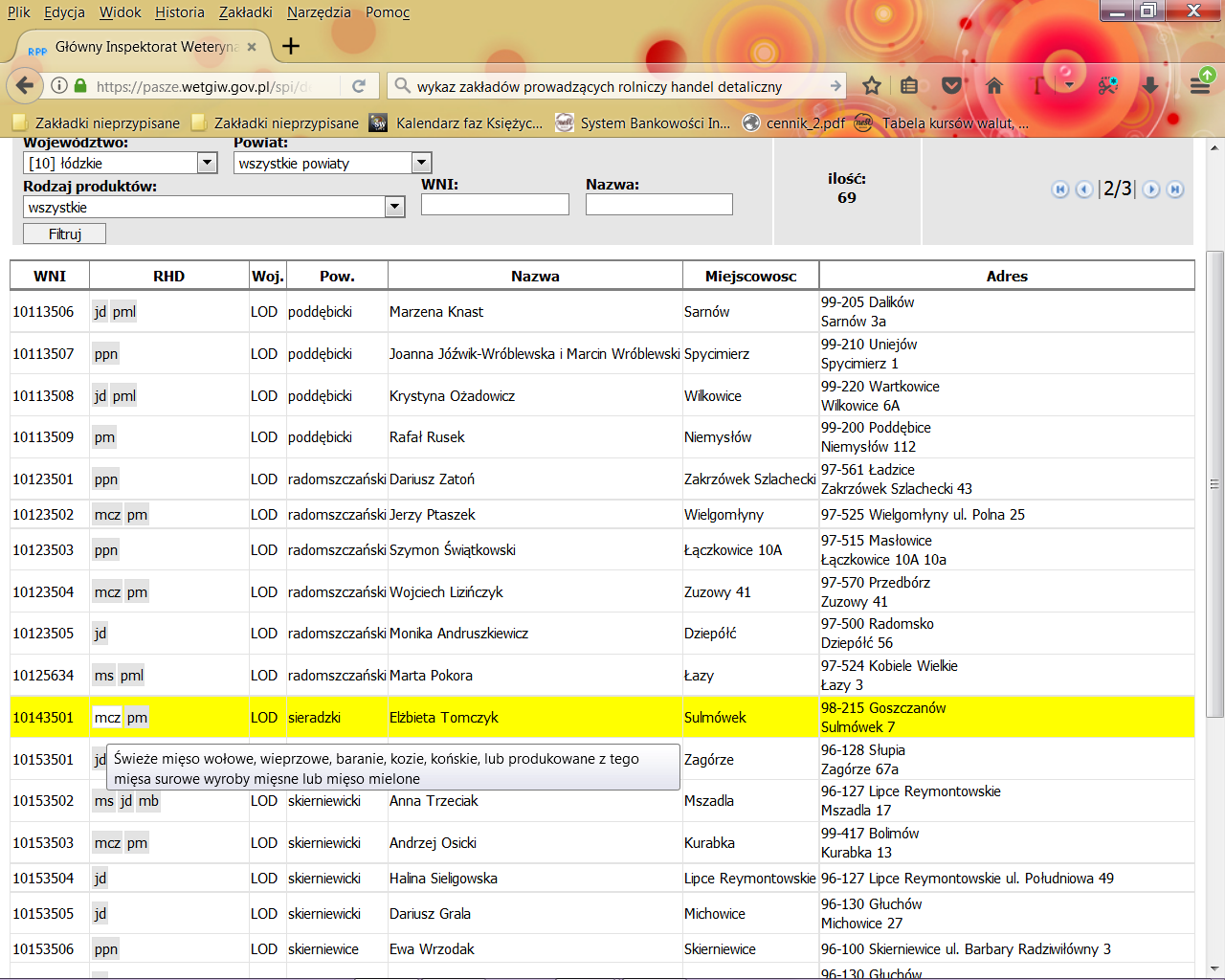 Opracowanie na podstawie materiałów internetowychBogusława Walkiewicz